附件2会场区位交通及建议方案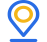 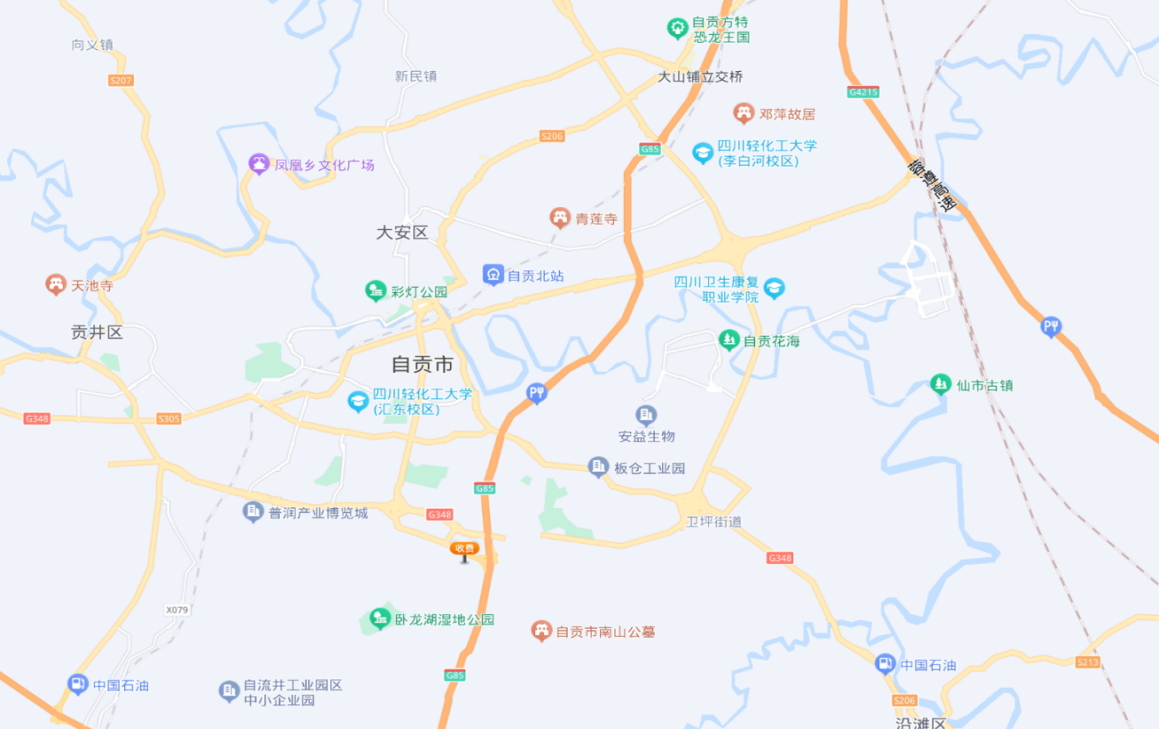 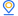 车辆安排1.高铁自贡站至会场：承办方提供全时段车辆接站服务；2.宜宾五粮液机场、泸州云龙机场、成都天府和双流机场至会场：承办方提供定时集中车辆接站服务；3.高铁内江站、宜宾站至会场： 承办方提供定时集中车辆接站服务；4.专业调研：统一安排大巴集中往返，上车地点：会议酒店，出发时间：上午9时。联 系 人：罗奎品、缪利彬联系电话：13018189238、13980238808